HOJA DE INSCRIPCIÓN Selección de 1 Concertino para la Orquesta Nacional de EspañaDatos personales:Apellido 1º …………………………………..Apellido 2º …………………………………..Nombre ……………………………………… Nº D.N.I.: ………………Fecha de nacimiento:…………………………………………………..Domicilio………………………………………………………………….Nº ………           Piso …………..                 Código postal ………..Localidad……………..Provincia ……………..País ………………...Teléfonos de contacto…………………………………………………Correo electrónico …………………………………………………….SOLICITUD DE PIANISTA DE ACOMPAÑAMIENTO (dejar en blanco si no precisa el pianista de la OCNE)Obras de libre elección del candidato, a interpretar el día de la prueba: Ejercicio primero: Ejercicio segundo: Ejercicio tercero: Lugar, fecha y firma:PROTECCIÓN DE DATOS DE CARÁCTER PERSONAL: De acuerdo con el punto 5.1 de la Ley Orgánica 15/1999 se advierte de la existencia, bajo responsabilidad de la Dirección General del INAEM, del fichero de datos Registro INAEM, cuya finalidad y destino se corresponde con la gestión del mismo. Asimismo se informa de la posibilidad de ejercitar los derechos de acceso, rectificación y cancelación de dichos datos, mediante escrito dirigido a la Secretaría General del INAEM, Plaza del Rey, núm. 1, 28004 MADRID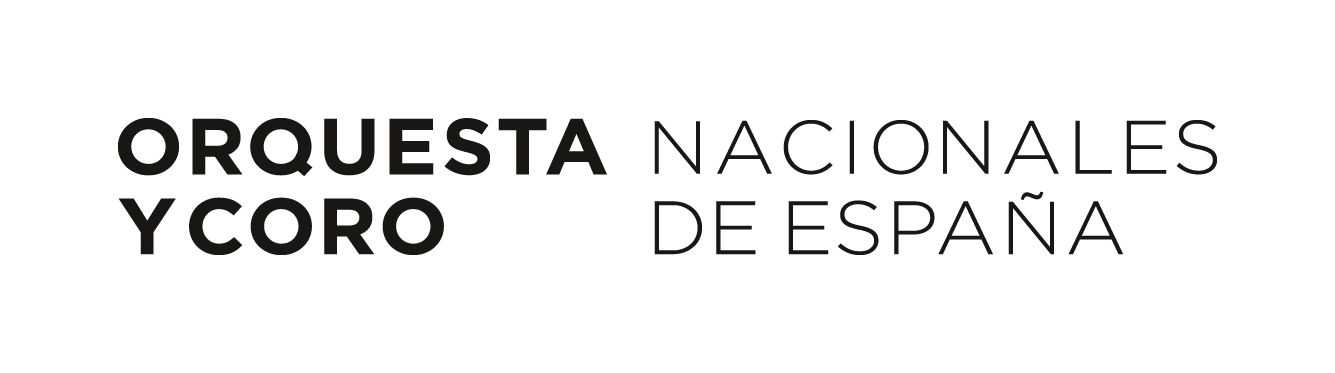 